Поиск по шаблону,по Наименованию в справочнике НоменклатураДобавить в Форму списка справочника Номенклатура под «содержит:»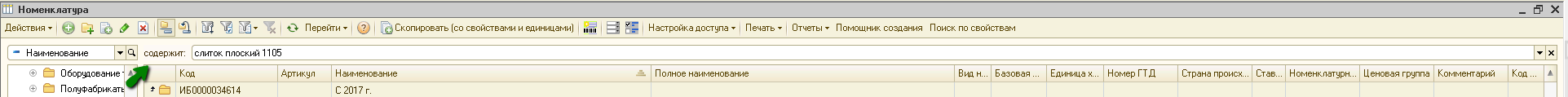 Поле ввода ЗначениеОтбораСпискаНоменклатуры2:Тип значения – СтрокаДлина – 100Надпись:Имя – НадписьЗначениеОтбораСпискаНоменклатуры2Заголовок – Поиск по шаблонуПри вводе слов через пробел «%» в поле ЗначениеОтбораСпискаНоменклатуры2 должен происходить отбор по текущему списку в ТЧ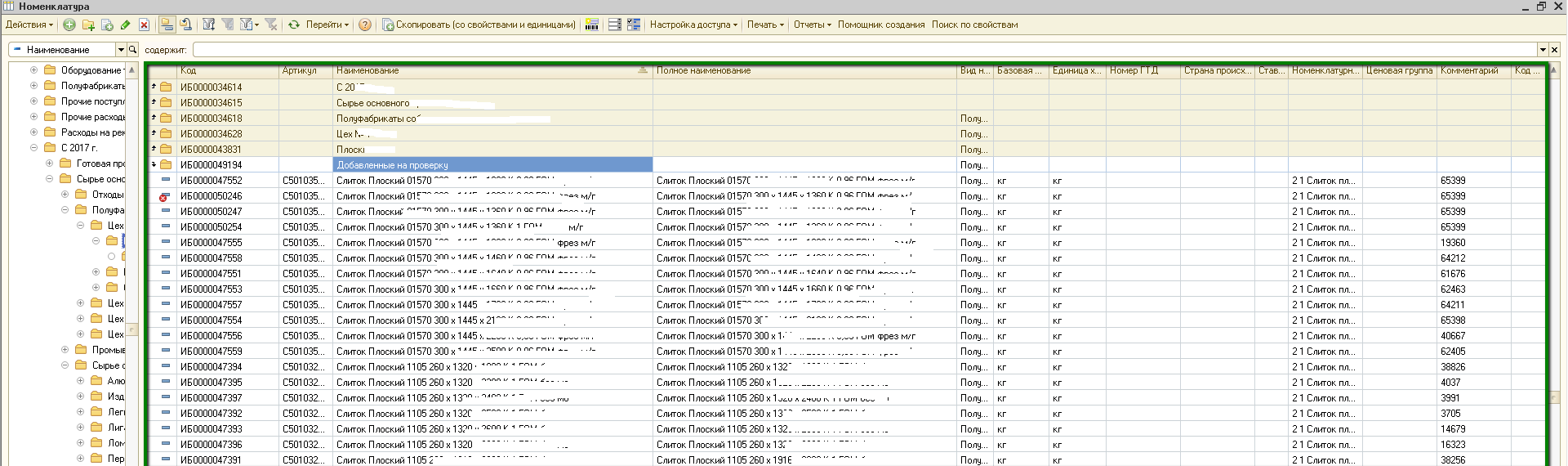 По колонке Наименование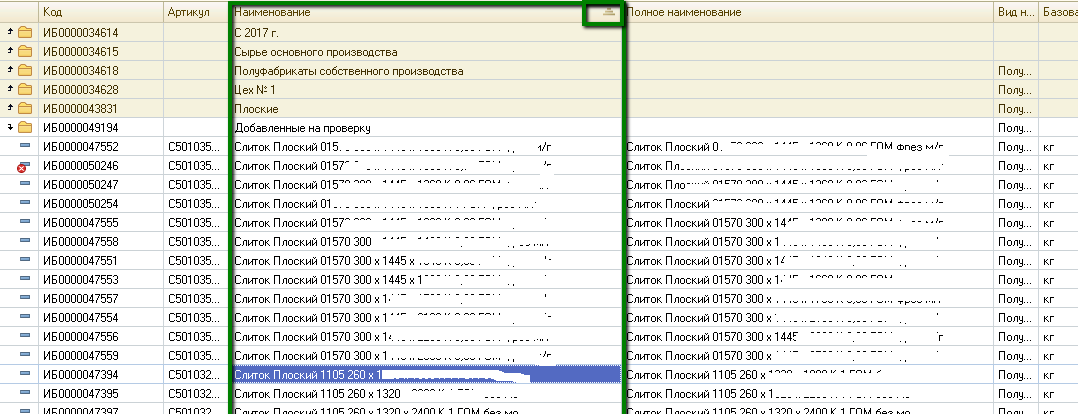 